Приложение  № 1headlegfootarmtummy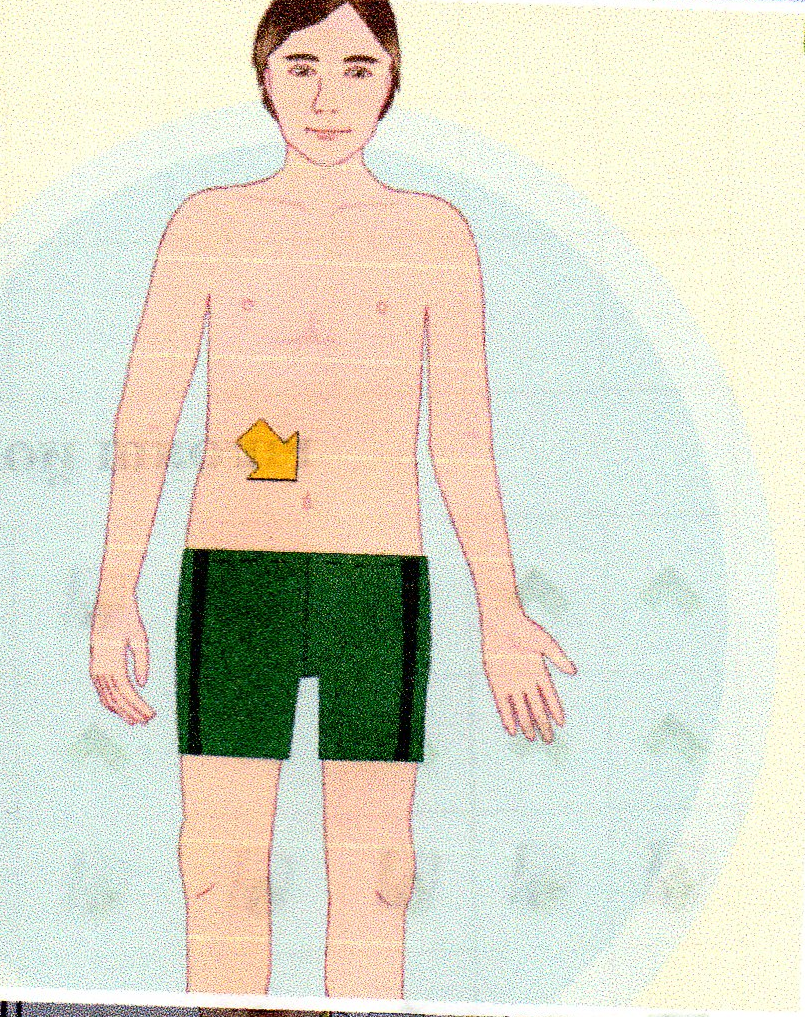 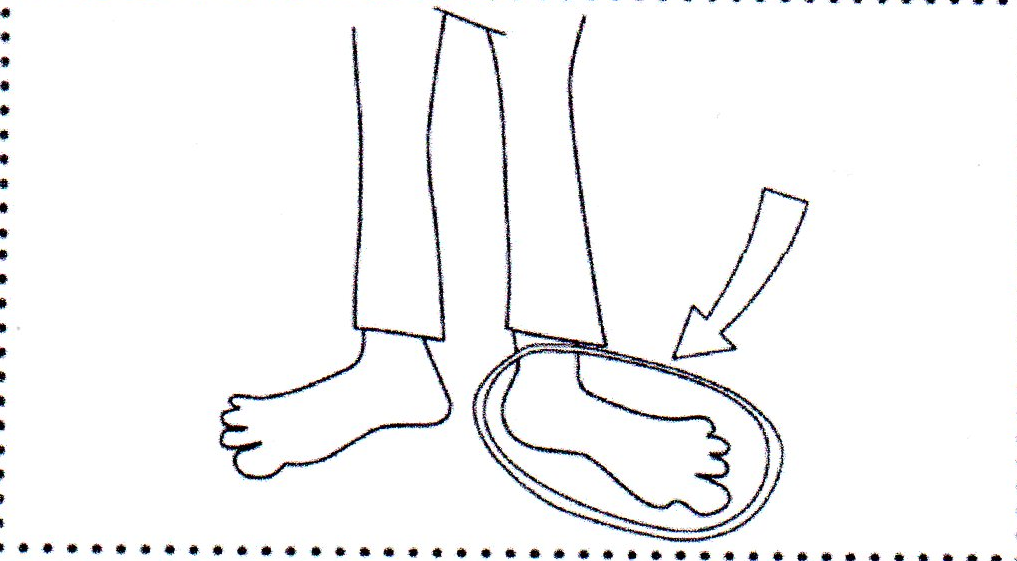 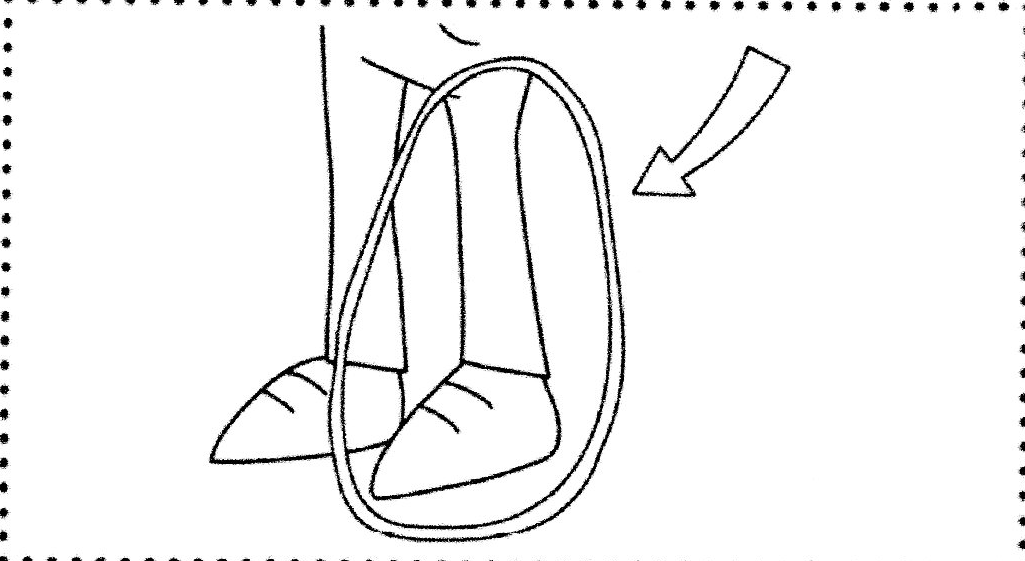 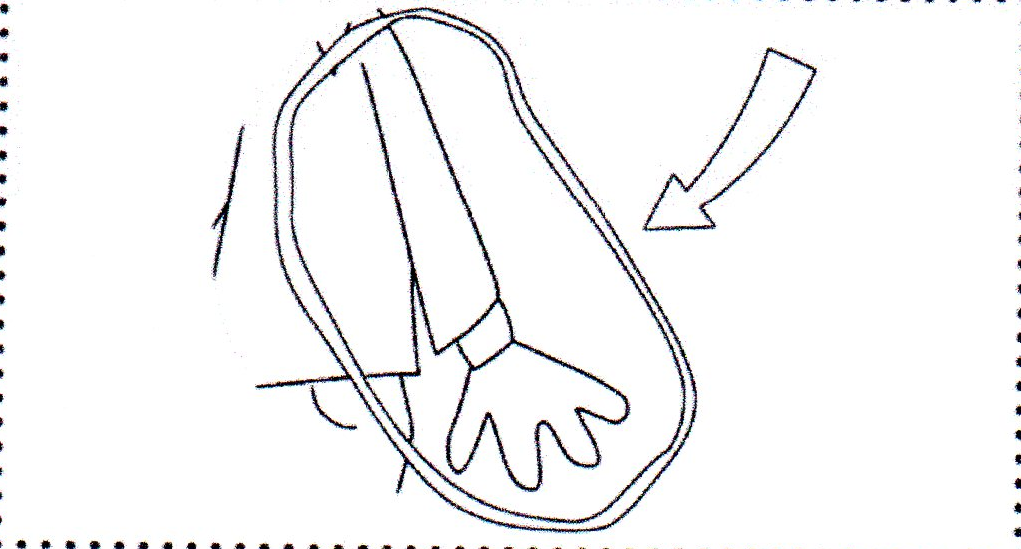 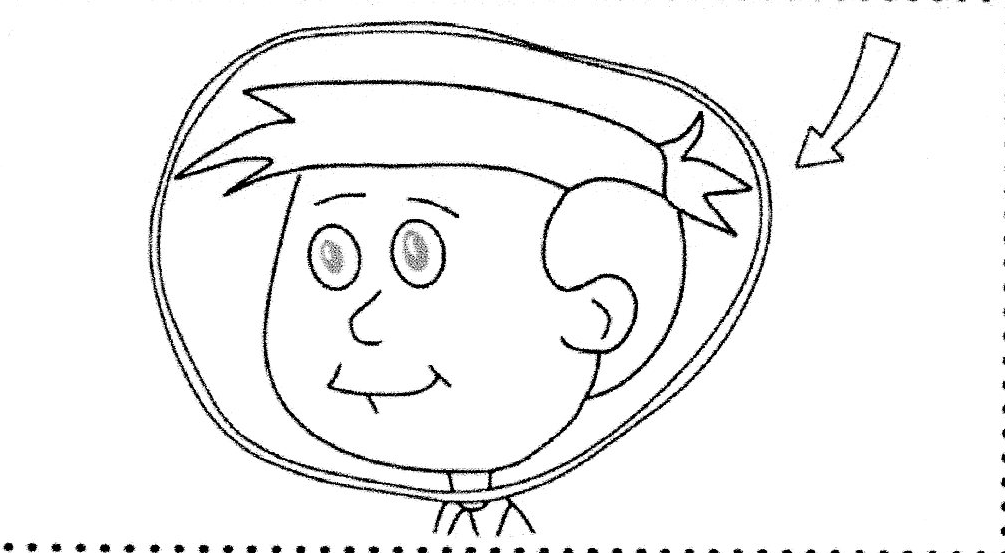 